Decizii adoptate de Consiliul Autorității de Supraveghere Financiară - 28.09.2016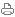 
București, 28 septembrie 2016 – În cadrul şedinţei de astăzi, Consiliul Autorității de Supraveghere Financiară (ASF) a aprobat următoarele măsuri privind cadrul de funcţionare a pieţelor financiare nebancare supravegheate – asigurări, piaţă de capital şi pensii private:A)      ReglementareProiectul de Normă privind metodologia de calcul de către Autoritatea de Supraveghere Financiară al tarifelor de primă maxime pentru asigurarea obligatorie de răspundere civilă pentru pagube produse terților prin accidente de vehicule (proiectul va fi postat pe www.asfromania.ro, pentru consultare publică, timp de 5 zile).B)      Supraveghere şi controlCalculul indicatorilor specifici activității de protecție a consumatorilor pentru piața asigurărilor – reasigurărilor în semestrul I 2016(va face obiectul unui comunicat transmis separat); Rezultatele controlului inopinat efectuat la societatea MED LIFE Broker de Asigurare și Reasigurare S.R.L.;Rezultatele controlului periodic efectuat la Raiffeisen Bank S.A. în calitate de depozitar al activelor fondurilor de pensii administrate privat;Rezultatele controlului inopinat la Enteka Broker de Pensii Private S.R.L.;Respingerea unor plângeri prealabile formulate împotriva unor decizii ale ASF.C)      Autorizare – Avizare
Emiterea Certificatului de Înregistrare a Valorilor Mobiliare aferent înregistrării obligațiunilor emise de International Investment Bank (IIB) în vederea admiterii la tranzacționare la Bursa de Valori Bucureşti;Emiterea Certificatului de Înregistrare a Valorilor Mobiliare aferent înregistrării majorării capitalului social al societății Life is Hard S.A. Cluj-Napoca;Avizarea şi reavizarea unui număr de 326 agenți şi retragerea avizelor pentru 25 agenţi care desfășoară activități de marketing pentru fondurile de pensii facultative și administrate privat.D)      InformăriRaport privind evoluţia pieţei de asigurări în semestrul I 2016 (va face obiectul unui comunicat transmis separat);Raport privind evoluţia pieţei pensiilor private în semestrul I 2016 (va face obiectul unui comunicat transmis separat);Raport privind situaţia petiţiilor în semestrul I 2016 (va face obiectul unui comunicat transmis separat).Consiliul ASF se întrunește în fiecare săptămână pentru a decide asupra măsurilor care trebuie adoptate pentru buna funcţionare şi pentru supravegherea eficientă a pieţelor financiare nebancare, a participanţilor şi operaţiunilor pe aceste pieţe.
*********Despre ASFASF este autoritatea naţională, înfiinţată în anul 2013 prin OUG 93/2012 aprobată prin Legea 113/2013, pentru reglementarea şi supravegherea pieţelor asigurărilor, a pensiilor private, precum şi a pieţei de capital. ASF contribuie la consolidarea cadrului integrat de funcţionare a celor trei sectoare, care însumează peste 10 milioane de participanţi.Mai multe informaţii puteţi găsi pe www.asfromania.ro. 